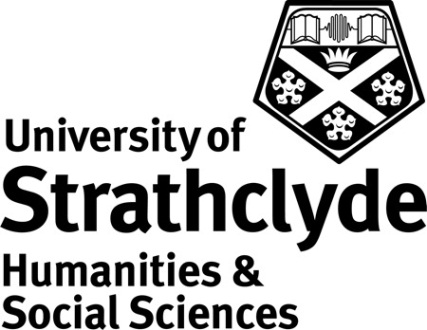 Centre for Lifelong LearningAcrylic Painting: Portfolio Class Class Code: OS128 (10 credit points)RationaleThis is the fifth in a series of acrylics painting classes offered within the Applied Arts Pathway of the Open Studies Certificate Programme. It progresses from the class Taking Acrylics Further 4 (OS126). The central aim of the class is to extend the student’s learning by supporting them towards developing an independent direction using the skills and techniques they have learned through previous acrylics classes or practical experience. Students will identify personal subject matter, influences, and other research relevant to generating and developing ideas, and identify and develop the skills and techniques needed to realise their ideas. Peer assessment will be an important element as it will give participants the opportunity to explain and discuss the processes involved in the creation of their work, and thus develop self-assessment and independent learning skills. Students will be encouraged to reflect on, and explore, their creative thinking through a combination of relevant influences, working out compositions, expression of mood, and selection of appropriate acrylics techniques.Learning Outcomes:Collate and discuss images and other influences that stimulate the generation of ideas for subject matter, technique, composition or mood. Develop ideas and observed drawings for painting projects in sketchbooks or equivalent.Show confidence in experimentation with technique within sustained painting projects.Plan a creative approach to developing projects through keeping a reflective diary.Reflect on own strengths and weakness in the use of acrylic and creative development.Demonstrate an understanding of the art world in terms of how exhibitions and galleries operate and how this relates to the students’ work.To develop a portfolio of work which reflects their chosen direction and/or media.Generic/Key Skills:Completion of class will contribute towards the student’s development of the following key/transferable skills:Communication and Presentation: ability to convey ideas and articulate work to others including conducting peer review of the work of others.Problem-Solving and Creativity:  Use strategies for achieving realistic solutions to a range of problem types; Use strategies for generating novel ideas and acting upon these.Teamwork/Collaboration: Collaborate in learning and share information; Show respect towards, and interest in, the views and work of others; Perform agreed tasks or roles.Project Planning and Organising: Develop and implement formal task plans; Show consistency of commitment to developing own style.Personal Development: Manage time and meet deadlines; Work on own initiative; Reflect on, and record, own work and skills Content and CurriculumStudents taking this class should be able to already meet the learning outcomes outlines in the classes ‘  Learn to Paint (Acrylics)’ (OS119), Taking Your Acrylics Painting Further 1,2,3 and 4  (OS643, O644, OS284 & OS126). The class tutor will make an informal assessment of the student’s previous experience at the first class meeting and if it is appropriate will suggest an alternative class choice more suited their current skills set.The following represents an overview of the main areas to be covered. It does not necessarily represent the order in which topics will be addressed, nor does it imply that equal time will be devoted to each topic.Researching and identifying influences. Exploring personal ideas through sketchbooks.Creating an individual approach.Individual and paired tutorials to encourage personal development through discussion, reflection and evaluation of own work.Identifying and investigating techniques appropriate to development of ideas.Peer assessment appropriate to an advanced class.A Guide to galleries and how they operateModes of DeliveryThe class will be delivered through practical sessions.  Projects will be developed in class through discussion between tutor and students, and will be supervised and guided by the tutor. The class can be delivered on a weekly (over 8-10 weeks) or fortnightly (over 20 weeks) basis according to programming needs and demand.Student AssessmentThere are two elements to the assessment:A portfolio of collated influences, idea generation and development presented in sketch books or folders, and at least 2 paintings demonstrating personal direction and confident use of acrylic painting techniques and materials (one of these will be formally assessed by the painting “buddy”)                               (100%)The submission of a 500 word (+/- 10%) reflective Logbook detailing the student’s experiences during the class and their participation in class activities.	        				        		All elements of assessment must be submitted and deemed satisfactory by the tutor before the student can be recommended for the award of credit. A sample of work will be second marked prior to scrutiny by the Open Studies External Examiner.Class MaterialsGiven the advanced nature of the class, there will be no materials list for the class as students will be encouraged to use their existing materials. Advice and guidance on purchase of appropriate or supplementary materials will be given by the tutor as required.ReferencesReyer, N (2007)	Acrylic Revolution: new tricks and techniques for working with the world’s most versatile medium (Georgetown CN: North Light Books)Scott, M (2005)  	The Acrylic Artist’s Bible (Tunbridge Wells: Search Press)Tauchid, R (2005) 	The New Acrylics: Complete Guide to the New Generation of Acrylics (New York: Watson-Guptill Publications, Inc)Web Referenceshttp://www.artisancam.org.uk/home.php			http://www.artjunction.org/http://www.getty.edu/education/				http://www.nsead.org/home/index.aspxhttp://www.artmovements.co.uk/home.htm		http://www.tate.org.uk/